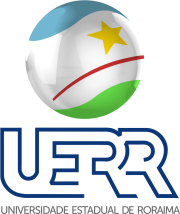 INSCRIÇÃO NOME:    INSTITUIÇÃO:     ÁREA DE ATUAÇÃO NA EDUCAÇÃO BÁSICA:E-MAIL:TELEFONE:	